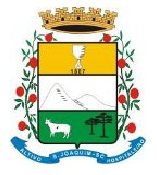 Prefeitura de Municipal de São Joaquim-SCCNPJ: 82.561.093/0001-98HOMOLOGAÇÃO E RESULTADO FINAL PROCESSO SELETIVO SIMPLIFICADO EMERGENCIAL Nº001/2019AGENTE DE SERVIÇOS GERAISPROFISSIONAIS PARA OFICINA DE ESPORTEPROFISSIONAIS PARA OFICINA DE DANÇAPROFISSIONAIS PARA OFICINA DE MÚSICAPROFISSIONAIS PARA OFICINA DE JOGOS PEDAGÓGICOSGabinete do Prefeito MunicipalSão Joaquim 26 de fevereiro de 2019.GIOVANI NUNESPREFEITO MUNICIPAL FABIANO PADILHAPRESIDENTE DA COMISSÃONOME CLASSIFICAÇÃO PONTUAÇÃO SITUAÇÃO EMILIA MARCIA RODRIGUES1º1,5CLASSIFICADOADRIANA APARECIDA ARRUDA FRONZA2º1,5CLASSIFICADOLUIZ CARLOS BARBOSA DA ROSA3º1,5CLASSIFICADOCATILCE WOLFF DA SILVA4º1,5CLASSIFICADOADRIANA DE SOUZA5º1,0CLASSIFICADOFABIANA DA SILVA PEREIRA6º1,0CLASSIFICADOMARCIA NAZARE MATOS FARIAS7º1,0CLASSIFICADOSIMONE LIMA MACEDO8º1,0CLASSIFICADODAIANA DA SILVA 9º1,0CLASSIFICADOSIMONE MATOS GOULART10º1,0CLASSIFICADOANA CARLA BORGES DE SOUZA11º1,0CLASSIFICADONATALIA BORGES DA SILVA12º1,0CLASSIFICADORENATA BORGES DE SOUZA13º1,0CLASSIFICADOBRUNA MACEDO SILVA14º1,0CLASSIFICADOALZIRA INES DE SOUZA15º0,5CLASSIFICADOLENITA DE LIMA SOUZA DIEL16º0,5CLASSIFICADOMARIA ELIANE MANIQUE17º0,5CLASSIFICADOVANESSA IZIDORA BRANCO18º0,5CLASSIFICADOBEATRIZ DAS GRAÇAS ROQUE19º0,5CLASSIFICADOJEAN MICHEL BATISTA DA LUZ20º0,5CLASSIFICADODAIANE RIBEIRO DOS SANTOS21º0,5CLASSIFICADODAIANE FURTADO RIBEIRO NUNES22º0,5CLASSIFICADONOME CLASSIFICAÇÃO PONTUAÇÃO SITUAÇÃO EDUARDO LUIZ MAZENS1º4,0CLASSIFICADOGUILHERME SOUZA SANTOS2º2,5CLASSIFICADOMAIANE VIEL3º2,5CLASSIFICADONOME CLASSIFICAÇÃO PONTUAÇÃO SITUAÇÃO SUELEN AMARAL MARTINS1º1,5CLASSIFICADOEVELIZE APARECIDA ZANETTE2º1,0CLASSIFICADODENISE DE LIMA MENGER3º1,0CLASSIFICADONOME CLASSIFICAÇÃO PONTUAÇÃO SITUAÇÃO SUIANI ELINIS OLIVEIRA DA ROSA1º2,5CLASSIFICADOTAÍS DA SILVA AMARAL2º1,0CLASSIFICADONOME PONTUAÇÃO SITUAÇÃO JANAINA UIARA DE ANDRADE0,0DESCLASSIFICADOGISELA MENDONÇA GOULART0,0DESCLASSIFICADO